IMPLEMENTASI PROGRESSIVE WEB APP (PWA) DENGANCUSTOMER RELATIONSHIP MANAGEMENT (CRM)PADA BENGKEL AIRBRUSH SURYA PAINTINGOleh:Nama : Ariel SubandiNIM : 53140029SkripsiDiajukan sebagai salah satu syaratuntuk memperoleh gelar Sarjana KomputerProgram Studi Teknik Informatika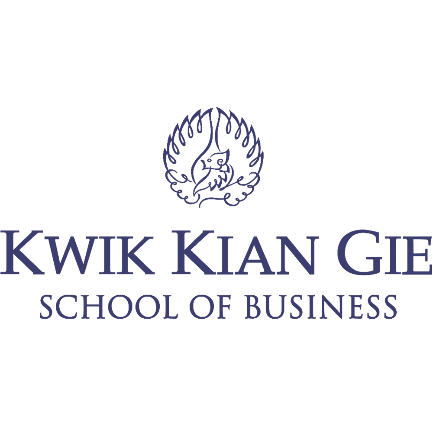 INSTITUT BISNIS DAN INFORMATIKA KWIK KIAN GIE
JAKARTA
2019